La Facultad de Arquitectura, Construcción y Diseño de la Universidad del Bío-Bío, con el objetivo de asegurar su planta académica invita a postular a un cargo de jornada completa, en calidad de contrata, para realizar docencia de pregrado, posgrado, investigación, y extensión, en el Departamento de Diseño y Teoría de la Arquitectura, en la sede de Concepción.Requisitos:El ejercicio del cargo de “Académico/a Jornada Completa” del Depto. de Diseño y Teoría de la Arquitectura que se concursa requiere de un/a profesional arquitecto/a con grado de Doctor (o culminando estudios de doctorado, que deberá certificar), en el área de la Enseñanza de la Arquitectura, y con un mínimo de 10 años de experiencia docente. Debe contar con alto compromiso laboral, con capacidades para promover, coordinar, liderar e integrar equipos interdisciplinarios de investigación; y desempeñar, en lo principal, las siguientes funciones: preparar y dictar cursos de acuerdo al modelo educativo de la Universidad del Bío-Bío, de pregrado, postítulo y postgrado en el área de la didáctica e investigación en Arquitectura. Asimismo, deberá demostrar a lo menos 5 años de experiencia en gestión administrativa universitaria y acreditar perfeccionamiento docente.Se pide un investigador/a activo, con proyectos de investigación realizados, publicaciones indexadas, y debe probar experiencia en guía de tesis de pregrado y acreditar participación en eventos académicos, con dominio deseable de idioma inglés. El/la docente deberá, además, realizar y participar en programas de extensión académica y de investigación desarrollados por la universidad.Antecedentes a considerar en la selección:Mayor información dirigirse a: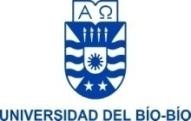 UNIVERSIDAD DEL BÍO-BÍO VICERRECTORÍA ACADÉMICA DIRECCIÓN DE DOCENCIAFORMULARIO BASE PERFIL LLAMADO A CONCURSO PARAPROVEER CARGOS ACADÉMICOS JORNADA COMPLETA Y MEDIA JORNADAFORMULARIO BASE PERFIL LLAMADO A CONCURSO PARAPROVEER CARGOS ACADÉMICOS JORNADA COMPLETA Y MEDIA JORNADARequisito o FactorRequisito o FactorPorcentajeDescripciónDescripciónDescripciónAPonderación de Antecedentesconsiderados701.	Formación (15 puntos)
2.	Antigüedad Universitaria (10 puntos)
3.	Perfeccionamiento docente (15 puntos)
4.	Competencia TOEIC/Español (5 puntos)
5.	Productividad Académica (10 puntos): en investigación sobre didáctica universitaria
6.	Otros (10 puntos):  experiencia en administración universitaria.Se considera puntos 5 puntos adicionales por equidad e inclusión, en cuánto a género, pueblos originarios y capacidades especiales. 1.	Formación (15 puntos)
2.	Antigüedad Universitaria (10 puntos)
3.	Perfeccionamiento docente (15 puntos)
4.	Competencia TOEIC/Español (5 puntos)
5.	Productividad Académica (10 puntos): en investigación sobre didáctica universitaria
6.	Otros (10 puntos):  experiencia en administración universitaria.Se considera puntos 5 puntos adicionales por equidad e inclusión, en cuánto a género, pueblos originarios y capacidades especiales. 1.	Formación (15 puntos)
2.	Antigüedad Universitaria (10 puntos)
3.	Perfeccionamiento docente (15 puntos)
4.	Competencia TOEIC/Español (5 puntos)
5.	Productividad Académica (10 puntos): en investigación sobre didáctica universitaria
6.	Otros (10 puntos):  experiencia en administración universitaria.Se considera puntos 5 puntos adicionales por equidad e inclusión, en cuánto a género, pueblos originarios y capacidades especiales. BPonderación de Elementos considerados en EntrevistaPersonal30Dominio de desarrollo e investigación de docencia universitaria en arquitectura en el contexto chileno e internacional.Claridad, motivación y disponibilidad en integrar docencia y gestión educacional de pre-grado y postgrado en el área.Dominio de desarrollo e investigación de docencia universitaria en arquitectura en el contexto chileno e internacional.Claridad, motivación y disponibilidad en integrar docencia y gestión educacional de pre-grado y postgrado en el área.Dominio de desarrollo e investigación de docencia universitaria en arquitectura en el contexto chileno e internacional.Claridad, motivación y disponibilidad en integrar docencia y gestión educacional de pre-grado y postgrado en el área.Total Puntaje (A+B)Total Puntaje (A+B)100Requisitos generales de postulación para todos los cargosRendir un test psicológico. Demostrar un nivel B2 en el manejo del idioma ingles (el postulante seleccionado deberá rendir en la Universidad del Bío-Bío un test de suficiencia en el idioma ingles).Se dará preferencia a los postulantes que demuestren en sus antecedentes publicaciones en su especialidad en revista indexadas y haber participado en proyectos de investigación Las personas contratadas jornada completa deberán desarrollar actividades docentes en el pregrado en el área de su especialidad a lo menos 12 horas semanales durante cada semestre y los contratados media jornada, 8 horas de docencia directa semanales.Rendir y aprobar prueba de suficiencia en el manejo del idioma español (oral y escrito), si el idioma de origen del interesado es otro.Cumplir con los requisitos para ingresar a la administración pública.Haber cursado de preferencia programas de capacitación en el área pedagógica.Tener experiencia en docencia universitaria.No ser deudor moroso de Crédito Universitario.Firmar compromiso de productividad docente y científica a evaluarse al cabo de dos años para la renovación del contrato.En el proceso de selección, los postulantes seleccionados deberán someterse a una entrevista personal.Disponibilidad para asumir cargo: 30 de marzo de 2020Plazo de recepción de los antecedentes: 24 de enero de 2020Remuneración según jerarquía académica y modelo de renta Universidad del Bío-Bío.Presentación de antecedentes en la Oficina de Partes de la Universidad del Bío-Bío.Los postulantes de regiones de fuera de la Región del Bío-Bío, o desde el extranjero pueden enviar sus antecedentes vía electrónica, a:Oficina de Partes Universidad del Bío-Bío, Sede Concepción:op_concepcion@ubiobio.cl, y deben enviar los antecedentes, vía Courier Internacional o correo nacional certificado, a:Oficina de Partes Universidad del Bío-Bío, Sede Concepción dirigido a:-Concurso Facultad deArquitectura, Construcción y DiseñoDepartamento deDiseño y Teoría de la Arquitectura Universidad del Bío- BíoAvda. Collao 1202, Casilla 5-CAvda. Collao 1202, Casilla 5-CConcepción-ChileCorreo electrónico de la persona a la que debe dirigirse: rgarcia@ubiobio.clCorreo electrónico de la persona a la que debe dirigirse: rgarcia@ubiobio.clCorreo electrónico de la persona a la que debe dirigirse: rgarcia@ubiobio.clCorreo electrónico de la persona a la que debe dirigirse: rgarcia@ubiobio.clFono:: + 56- 41 311 1403